Pesterzsébet, 2022. december 25.Takaró Tamás Dániel, lelkipásztorKarácsonyLectio: Lukács 2; 1-20„Történt pedig azokban a napokban, hogy Augusztusz császár rendeletet adott ki: írják össze az egész földet. Ez az első összeírás akkor történt, amikor Szíriában Kviriniusz volt a helytartó. Elment tehát mindenki a maga városába, hogy összeírják. Felment József is a galileai Názáretből Júdeába, Dávid városába, amelyet Betlehemnek neveznek, mert Dávid házából és nemzetségéből származott, hogy összeírják jegyesével, Máriával együtt, aki áldott állapotban volt. És történt, hogy amíg ott voltak, eljött szülésének ideje, és megszülte elsőszülött fiát. Bepólyálta, és a jászolba fektette, mivel a szálláson nem volt számukra hely. Pásztorok tanyáztak azon a vidéken a szabad ég alatt, és őrködtek éjszaka a nyájuk mellett. És az Úr angyala megjelent nekik, körülragyogta őket az Úr dicsősége, és nagy félelem vett erőt rajtuk. Az angyal pedig ezt mondta nekik: Ne féljetek, mert íme, nagy örömet hirdetek nektek, amely az egész nép öröme lesz: üdvözítő született ma nektek, aki az Úr Krisztus, a Dávid városában. A jel pedig ez lesz számotokra: találtok egy kisgyermeket, aki bepólyálva fekszik a jászolban. És hirtelen mennyei seregek sokasága jelent meg az angyallal, akik dicsérték az Istent, és ezt mondták: Dicsőség a magasságban Istennek, és a földön békesség, és az emberekhez jóakarat.Miután elmentek tőlük az angyalok a mennybe, a pásztorok így szóltak egymáshoz: Menjünk el Betlehembe, és nézzük meg azt, ami ott történt, amit az Úr tudtunkra adott. Elmentek tehát sietve, és megtalálták Máriát, Józsefet és a jászolban fekvő kisgyermeket. Amikor meglátták őt, elmondták mindazt, amit erről a kisgyermekről az angyalok hirdettek, és mindenki, aki hallotta, elcsodálkozott azon, amit a pásztorok mondtak nekik. Mária pedig mindezeket a beszédeket megjegyezte, és szívében forgatta. A pásztorok pedig visszatértek, dicsőítve és magasztalva Istent mindazért, amit hallottak és láttak, úgy, ahogyan ő megüzente nekik.”Alapige: I. János levél 3; 5„Azt pedig tudjátok, hogy ő azért jelent meg, hogy elvegye a bűnöket, és hogy őbenne nincsen bűn.”Kedves Testvérek! Adventünk betejesedett, elérkezett karácsony. Négy héten át vártuk ezt a napot, lázasan készültünk, minden, amit tettünk ezért a napért volt. Ezért ékesítettük fel otthonainkat, ezért jártuk a boltokat, csomagoltuk ajándékainkat, készítettük a különleges ételeket. Ebben a négy hétben akarva-akaratlanul belekerültünk az ünnepi forgatagba, készülődésbe, valamilyen formában mindannyiunkat megérintették karácsony fényei, színei, illatai, zenéi. Talán már túl vagyunk egy céges karácsonyi rendezvényen, valamilyen egyházi-, világi-, családi találkozón, magunk mögött hagytuk a szentestét. Az esztendő utolsó heteiben igyekeztünk kicsit jobb emberekké is lenni. Mintha megéreztük volna, hogy Isten ember lett, s ezért lehetünk mi is emberebb emberek. Adventus Domini, vártunk az Úr érkezésére egy hónapon át, oly sok mindennel készülve. Íme, itt a nagy nap. Ma Jézus születését ünnepeljük. De vajon ünnepel-e a lelkünk is? Tudunk-e még tiszta szívvel ünnepelni és örülni? Amelyik családban kisbabák születtek, vagy kisgyerekek cseperednek, ott ők segítenek tükröt tartani nekünk felnőtteknek. A naptár szerint karácsony napja elérkezett, de a lényegét tekintve, nem maradtunk-e kívül belőle? Van-e karácsonyi örömünk úgy, mint ahogy meghirdették az angyalok, hogy: Hirdetek néktek nagy örömet? Megérkeztünk, benne vagyunk karácsonyban, de vajon a karácsony is megérkezett-e hozzánk? Akárkik is vagyunk és akárhogyan is vagyunk ma itt a templomban, az az első jó hír és üzenet, hogy a karácsonyunk lehet igazi ünneppé, mert Isten akaratából, abból senki nincs kizárva. A második üzenet ebből következik: karácsony mindenkié, de igazi ünnepe csak annak lesz, akit a Szabadító Jézus felemelhet. A harmadik rövid üzenet pedig arról szól majd, hogy Jézus miként teszi, hogyan emeli fel az embert.Az első karácsony minden emberért lett, nincs belőle senki kizárva. A nagy karácsonyi örömhír minden népnek, minden rendű-rangú embernek szól. Ez már a Jézus születésének történetéből is kiviláglik. Karácsony a családok ünnepe. Jézus Krisztus egy egyszerű, szegény, átlagos fiatal pár gyermekeként született meg Betlehemben. Józsefet a nevelőapát és Máriát úgy látjuk a karácsonyi evangéliumban, mint sok gondot cipelő, fáradt, fiatal párt. József saját szülőfalujában még albérletet sem talál várandós jegyesének. Azonban szeretik egymást, kitartanak egymás mellett és hiszik, hogy hosszú, fárasztó útjukon velük van Isten. Mária Betlehemben, egy birkaistállóban hozza világra elsőszülött fiát: Jézust. Testvérek, Istennek tetszett, hogy a világ megváltója családba szülessen. Karácsony azóta is a családok ünnepe!Karácsony öröméből nem maradtak ki az aktív dolgozó emberek sem. A pásztorok folyamatos, éjjel-nappali műszakban dolgoztak. Azt olvastuk, hogy karácsony éjjel, amikor mindenki aludt, ők a nyájuk mellett virrasztottak. Ők a nehéz körülmények között is aktívan, keményen dolgozó embereket képviselik. Nem érzelmes, „lelkizős” a vallás ceremóniákon, konferenciákon, művészi eseményeken részt vevő finom emberek voltak. Ebben a világban az állóképesség, a férfias erő a természetes. Milyen különös! Isten az ő angyalát, majd angyalait, nem a templomba, nem a vallásosokhoz, nem is a finom és jómódú, vagy gazdag emberekhez, hanem éppen hozzájuk küldte a szent üzenettel: „Ne féljetek, mert íme, hirdetek nektek nagy örömet, amely az egész nép öröme lesz: Üdvözítő született ma nektek, aki az Úr Krisztus, a Dávid városában. A jel pedig ez lesz számotokra: találtok egy kisgyermeket, aki bepólyálva fekszik a jászolban.” És hirtelen mennyei seregek sokasága jelent meg az angyallal, akik dicsérték az Istent, és ezt mondták: „Dicsőség a magasságban Istennek, és a földön békesség, és az emberekhez jóakarat.” S mert ezek a pásztoremberek hisznek az angyaloknak, felkerekednek majd és megtapasztalják, hogy minden úgy igaz, ahogy Isten előre kijelentette nekik. Megtalálják Józsefet, Máriát és a kisgyermeket a jászolban. És örömmel a szívükben, új emberként térnek haza a régi életükbe. Igazi ünnepük volt. Karácsony a fizikai munkát végző, dolgos, életerős embereké is.Máté evangéliumából tudjuk, hogy később napkeletről, Babilóniából csillagászok érkeznek Jézushoz. Ők egy különös jel, egy csillag feltűnése nyomán keresik a jelzettet, az új nagy királyt. Keresik az okot és kutatják a következményt. Bejáratosak királyi udvarokba, magas körökben forgolódnak, sok ismerettel rendelkeznek, több nyelven beszélnek. Ők a távolról érkező, más kultúrából Jézushoz érkezőket, egyben a mindenkori értelmiséget képviselik. Karácsony értük is lett!A csillagász tudósok Jézus előtt való hódolása után nem sokkal a bibliai beszámolóban feltűnik egy egyedül élő, idős ember is: Simeon. Ő egy komoly hívő ember. Ekkor már több volt mögötte, mint előtte. A templomban karjaiba veszi és megáldja a kisgyermek Jézust és lelkében teljes békességre jut. Ebből kiviláglik, hogy karácsony az egyedül élőké és az idős embereké is!Már az első karácsonyból kiviláglik, hogy karácsony egyetemes, mindenkié. Senki nincs belőle kizárva. Jézus mindenkinek adatott. Ő a családé, a fizikai és a szellemi munkát végző emberé, a más kultúrában élőé, az idős, az özvegy, az egyedülálló emberé! Jézus mindenkihez jött! Karácsony ünnepéből, öröméből, békéjéből senki nincs kizárva. Te sem. Csak ne zárd ki belőle önmagadat! A második üzenet ebből következik: karácsony valóban mindenkié, de igazi ünneppé csak annak lesz, akit a Szabadító Jézus felemelhet. Karácsony Isten irántunk való olthatatlan, múlhatatlan, megváltoztathatatlan nagy szeretete miatt történt. Amikor valaki szeret valakit, de nem lehet a közelében, nem lehet vele, akkor vágyakozás fogja el. Emlékeztek a tékozló fiú történtében az atyára? Minden nap kiment a tőle elcsatangolt fia elé. Az atyát a vágya mozdította ki a háza elé nap-nap után, mert úgy volt vele, hátha ma érkezik haza az én elveszett fiam. Amikor valaki szeret valakit, de nem lehet vele, akkor vágyakozás fogja el. Mind éreztünk már így, igaz? Szeretlek: ez azt jelenti, veled vagyok, veled akarok lenni. Van rád időm, amelyben odaadom magamat neked. Amikor valaki már nem szeret, akkor a legnagyobb ajándékától fosztja meg a másikat. Önmagától. Isten a bűnestben elvesztette az embert és attól kezdve szinte égette a vágy, hogy újra az emberrel lehessen. Karácsony egyetemeségének az az oka, hogy Isten úgy szerette ezt a világot, hogy az ő egyszülött fiát adta, hogy ha valaki hisz ő benne el ne vesszen, hanem örök élete legyen. Karácsony arról beszél, hogy Isten nem tudott és akart tovább a mennyben maradni az embertől távol! Jézusban eljött közénk a földre. Emberré lett, „lehajtotta az eget és leszállt”. Karácsonyban azt látjuk, hogy Isten ember utáni szomját, vágyát nem tudja feltartóztatni semmi! Istent a por, az istálló, a trágyaszag nem tudja visszatartani. Istennek elég Mária és József, ezek a szegény és egyszerű emberek.  Karácsonyból szinte kikiabál, hogy Isten mindenáron közénk akar jönni, velünk akar lenni. Nem számít neki, hogy hol talál magának helyet. Az sem zavarja, ha a vendégfogadó háznál sincs hely. Ha Ő még vendégnek sem kell az embernek. És nem számít neki az sem, hogy lelkileg milyen nagy a sötét, amiben éltek az emberek. Nem tántorítja el céljától az sem, hogy milyen mélyre kell szállnia. Mert neki csak az számít, hogy velünk lehessen újra! Ki érti Istent? Ki értheti meg igazán ezt a szeretetet? Ki érti ezt az önmegüresítést, mélyre szállást, ami mindenkiért lett! S nézzétek, Jézusnak egész földi élete alatt ez marad a programja. Egyre-egyre lejjebb száll, bejárja az emberlét legsötétebb bugyrait, hogy némelyeket megszabadíthasson. Amikor Isten ártatlan báránya megkeresztelkedik János által a Jordán folyóban, akkor beáll a bűnösök közé, mintha egy volna közülünk. Mintha neki is szüksége volna a bűnbánat fürdőjére ahhoz, hogy megtisztuljon. Aztán nagypénteken a halálba is alászáll értünk. Onnan még lejjebb megy: „szálla alá pokolokra”. - mondjuk hitvallásunkban. Jézus mindenhová elmegy, ahol bűnös embert találhat. Bárhová elment és alászállt, azért hogy némelyeket megmenthessen a kárhozattól. Ez volt az élet programja: azért jött, hogy megkeresse az elveszetett!De mindezt Jézus azzal céllal tette, hogy felemeljen minket! Keresztelésekor beáll a bűnösök közé, azzal sorsot vállal velünk, de a bűneinkben nem cimborál velünk. Azokból kihív. Meghal a kereszten a bűnösökért, de ezt azért teszi, hogy mi meghallhassunk a bűneinknek. Minden korábban élt embergenerációért leszáll a seolba, de azt azért teszi, hogy prédikálja nekik, az életnek beszédét. Krisztus a világ végére is elmegy a bűnösökért. Ezért született, ezért szállt mélyre, hogy minket a mélyből felemeljen.Nincs, olyan elrontott élet és élethelyzet ahová ne tudna közel jönni Jézus. Ma is olyan mélyre tud szállni, ahol éppen mi tanyázunk. A te sebeidhez, a te elutasítottságodba, a te beteg tested közelébe. A mi egyéni, meg családi életpoklos állapotunkig is alászáll Jézus, csak hogy felemelhessen minket. Ő nem fél tőlünk, nem undorodik, viszolyog tőlünk, akármilyenek is vagyunk. Ma is azzal a céllal keres minket mélységeinkben, hogy felemeljen. Fel akar segíteni. Ha engeded neki. Ha szükséged volna rá. Ha magadban annyira nem is vagy erős, mint mutatod. Karácsony mindenkié, de örvendező ünnepe annak lesz, akit a megszabadító Jézus felsegíthetett és felemelhet!Figyeljünk harmadszor arra, hogyan teszi ezt Jézus? Másodszor olvasott igénkben ott találjuk a választ: „Azt pedig tudjátok, hogy ő azért jelent meg, hogy elvegye a bűnöket, és hogy őbenne nincsen bűn.” (1Jn. 3,5). Jézus úgy tudja talpra állítani az embert, ha leveszi vállairól azt a súlyt, ami az embert földre nyomta, a sárba kényszerítette. A Biblia szerint ez a bűn. Jézuson kívül másnak nincs erre hatalma a világon. Karácsony történését nem önmagában kell néznünk. A karácsonyi Jézus érkezés végcélja a kereszt, ott lesz érthető a karácsonyi örömhír oka, amit János apostol így foglal össze: Jézus „azért jelent meg, hogy elvegye a bűnöket…” Itt az eredeti szó azt jelenti, hogy magára vegye, hordozza és megsemmisítse a vétkeket. Jézus ezért jelent meg. Karácsonynak nem kevesebb a célja. Nem valami ideiglenes fegyverszünet kínál a szeretteinkkel, nem néhány napnyi békességet munkál karácsony napjaiban, hogy kibírjuk, hogy nem veszekszünk az ünnepekben, hanem egészen új kezdetet akar adni. Azért jött, hogy elvegye a bűneinket. Te kevesebbet, vagy más gondoltál, vártál idén karácsonykor Jézustól? Karácsonykor Szabadító érkezett. Ezt jelenti a neve. Vár a terített asztal, ha elestél, jöjj hadd hirdessen az angyal neked is nagy örömöt: született néked ma a megtartó. Megtart azáltal, hogy elvesz és ad. Ha engedjük neki, Jézus elveszi vétkeinket és ad helyette bűntől való szabadságot, nyomában igazi ünnepet: szívbéli örömöt és békességet. A karácsonyi evangélium ma is szólt közöttünk. Ez lelki értelemben vagy megdermeszt, vagy kimozdít abból, amiben vagyunk. A karácsonyi evangélium vagy lelki mozdulatlanná teszi az embert, vagy megmozdítja abból, amiben van. Mindig voltak, olyanok, akiket az evangélium, belül érintetlenül hagyott. Az első karácsonyon is voltak a csak elcsodálkozók, a kételkedők és az okoskodók.De ott vannak a pásztorok is jó példa gyanánt, akik miután meghallgatták a karácsonyi evangéliumot, azt mondják: Menjünk el mind Betlehembe! Miután meghallgatják az igehirdetést, az evangéliumot, a jó hírt, megmozdulnak. Isten ma téged is hív. Jöhetsz a megszólító igére bátor hittel, indulhatsz Jézushoz egy imádságban. Jöhetsz hozzá az úrvacsora szentsége által. Leborulhatsz előtte lélekben, hogy megköszönd Neki bűneid bocsánatát, és az örök életet, amit Isten azoknak készített, akik szeretik Őt. S akkor békességgel és örömmel a szívedben hazamenve, - mint a pásztoremberek -, te is elmondhatod azoknak, akik még nem ige közelben ünneplik karácsonyt, mindazt, amit láttál és hallottál!Ámen!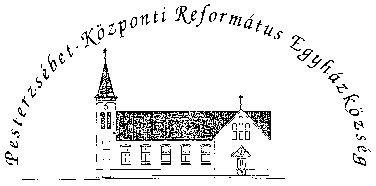 Pesterzsébet-Központi Református Egyházközség1204 Budapest, Ady E. u. 81.Tel/Fax: 283-0029www.pkre.hu   1893-2022